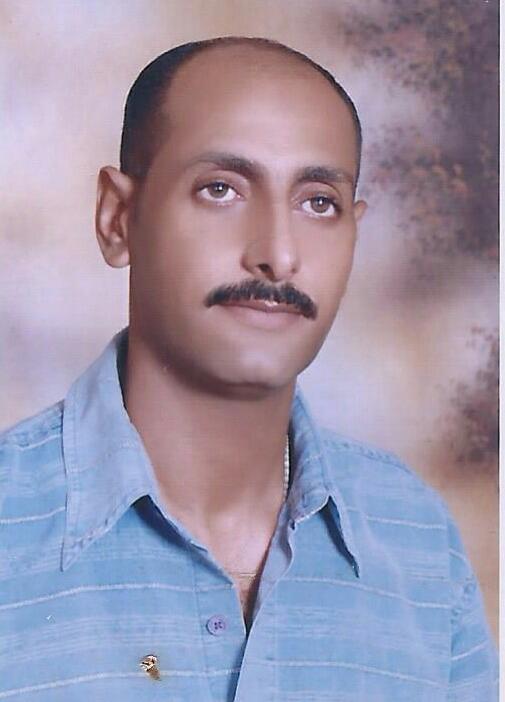 NAME: Osama Place of birth: Alexandria. Egypt.	Email address: osama.381178@2freemail.com Date of birth: 23/05/1973.CAREER OBJECTIVETo seek a challenging and exciting position in your esteemed organization ,where I can utilize my skills to make tangible contribution to growth.And to enhance my knowledge by working in a dynamic company that’s prides itself in giving substantial responsibilities to a new talent. PROFILE SUMMRY	Flexibleemployee, self-motivated, dynamic, determined in achieving my goals,  with outstanding work record and experience at those sectors Adminitrations,customer service,facility management’s ,Call center and front office. For more than (10) years..KEYS AND PERSONAL SKILLSWORKEXPERIENCE. EDUCATION & TRAININGBachelor of Commerce. Accounting Department.UNIVERSITY OF ALEXANDRIA.Graduated at 1994Grade :Good.AdministrativeWelfare activitiesDesk jobsData entrySchedulingTime managementsDocumentationsData entry 45wpmProblem solvingQuick response Office coordinator Customer serviceClients  relationNegotiationsTele skills Social responsibility Hospitality Inventory controllerPetty cash holderAcc. KnowledgmentsBilingual ( Arabic&English) Bilingual ( Arabic&English) THE TITLECOMPANY NAME WHEREFROMTORepresentiveSKYLINE CO., FOR ADVERTISINGEgypt, Alexandria19931995Facility Team leaderEl daman gulf co.,Kuwait (p.o.w)19951999Accountant assistantENTERCON FOR TRADING AND CONTRACTINGEgypt , Alexandria20002002Data entryEMS FOR COMPUTER SERVICESKuwait ( ministry of justice )20022006Customer service supervisor Care service co.,Egypt. Alexandria20082011Document  controllerEMAAR( Turner for projects management)Egypt. Alexandria20112014Executive secretaryEL ANDALOSServiceTurner for projects management)Egypt. Alexandria20152016Inventory controller( warehousing)RABYA For landscaping  (Turner International Middle East )Egypt. Alexandria20162018